Miyazaki International CollegeCourse SyllabusFall 2022Course Title ( Credits )LAI104: Introduction to Mathematical Thought (3 credits)Course Designation for TCN/AContent TeacherContent TeacherInstructorAnderson Passos, Ph.D.E-mail addressapassos@sky.miyazaki-mic.ac.jpOffice/ExtMIC 1-315/Ext. 725Office hoursMonday to Thursday 11:00-12:00Language TeacherLanguage TeacherInstructorE-mail addressOffice/ExtOffice hoursCourse Description:Course Description:Course Description:Critical thinking plays a key role in the way our students will interact with society after they graduate, but before truly effective critical thinking can be realized, learners must first be able to form logical arguments based on objective, rational analysis. This course aims to help students to improve their analytical skills, develop greater thinking speed, and sharpen their observational abilities through the study of mathematics.Critical thinking plays a key role in the way our students will interact with society after they graduate, but before truly effective critical thinking can be realized, learners must first be able to form logical arguments based on objective, rational analysis. This course aims to help students to improve their analytical skills, develop greater thinking speed, and sharpen their observational abilities through the study of mathematics.Critical thinking plays a key role in the way our students will interact with society after they graduate, but before truly effective critical thinking can be realized, learners must first be able to form logical arguments based on objective, rational analysis. This course aims to help students to improve their analytical skills, develop greater thinking speed, and sharpen their observational abilities through the study of mathematics.Course Objectives:Course Objectives:Course Objectives:In this course, participants will:develop a solid groundwork in basic mathematical concepts;develop skills in rational analysis and problem solving;develop a familiarity with expressions of logic and argument formation;learn the English necessary to discuss topics in mathematics and logical reasoning.Learn about the history of mathematics and some important personalitiesIn this course, participants will:develop a solid groundwork in basic mathematical concepts;develop skills in rational analysis and problem solving;develop a familiarity with expressions of logic and argument formation;learn the English necessary to discuss topics in mathematics and logical reasoning.Learn about the history of mathematics and some important personalitiesIn this course, participants will:develop a solid groundwork in basic mathematical concepts;develop skills in rational analysis and problem solving;develop a familiarity with expressions of logic and argument formation;learn the English necessary to discuss topics in mathematics and logical reasoning.Learn about the history of mathematics and some important personalitiesTeaching Methodology:Teaching Methodology:Teaching Methodology:Course objectives will be achieved through a variety of active learning teaching strategies, including but not limited to:Course objectives will be achieved through a variety of active learning teaching strategies, including but not limited to:Course objectives will be achieved through a variety of active learning teaching strategies, including but not limited to:Course Schedule:Course Schedule:Course Schedule:DayTopicContent/Activities1Introduction to MathematicsWhy study mathematics?What is it? Let’s see what type of problems math can handle1Introduction to MathematicsReview of basic operators and precedenceReview of basic mathematical concepts2Introduction to MathematicsBasic steps for math problem solvingThe class will work together to solve problems on the board2Introduction to MathematicsReading activity 1: The history of ZeroAssessment test3NumbersReview of different types of numbers mathematics can handle (natural, integers and rational)3NumbersWhole numbersDescribing set of numbers4NumbersFractionsOperations with fractionsLeast common denominatorCommon denominatorEquivalent fractions4NumbersVocabularyReading activity 2: Early Counting 15Group analysisDefinition of groups and domains.5Group analysisNotations for expressing number setsInterval notationSet-builder notationnumber line6Group analysisReading activity 3: Early Counting 27Power and squarePower and square calculations7Power and squareExponents and scientific notation.8Polynomial functionsIntroduction to Pythagorean problems and the importance of this method in the modern day.8Polynomial functionsIntroduction to Archimedes theorems9GraphsConcepts of rising and falling lines9GraphsPlotting and function extraction from graphics.9GraphsFinding the domain of a function and expressing it using the set notation learned in lesson 1010LogicIntroduction to logic problems10LogicSyllogismsTruth tables10LogicReading Activity 4: Mathematical Proofs 111LogicTranslating syllogisms logical notation12LogicSyllogism types12LogicReading Activity 5: Mathematical Proofs 213GeometryBasic geometry concepts13GeometryPythagoras theorem13GeometryFibonacci numbersPascal’s triangle14GeometryThales theoremGolden ratio and golden mean14GeometryField Activity: Thales theorem in practice 15GeometryPoster presentationsFinal ExaminationRequired Materials:Required Materials:Required Materials:Course MaterialsGraphic paper (will be distributed when needed)Pencil, eraserNotepad (for creating solutions, equations, etc.)Clear File Folder (handouts & notes)Notebook for the “Math Journal”The following books might help you understanding the content of this course:Course MaterialsGraphic paper (will be distributed when needed)Pencil, eraserNotepad (for creating solutions, equations, etc.)Clear File Folder (handouts & notes)Notebook for the “Math Journal”The following books might help you understanding the content of this course:Course MaterialsGraphic paper (will be distributed when needed)Pencil, eraserNotepad (for creating solutions, equations, etc.)Clear File Folder (handouts & notes)Notebook for the “Math Journal”The following books might help you understanding the content of this course:Course Policies (Attendance, etc.)Course Policies (Attendance, etc.)Course Policies (Attendance, etc.)Student ResponsibilitiesAs a class member, you are responsible for attending all classes and arriving on time, for participating as a member of a group, and for completing and handing in all assigned work. Attendance and LatenessYou can be absent a maximum of 4 timesIf you are more than 20 minutes late, you will be given an absenceTwo lateness are equal to one absenceIf you sum up more than 4 absences (e.g. 3 absences and 3 lateness), you will be asked to withdraw from the course. Failing to do so will result in an automatic “F” grade.HomeworkThe homework should be handed in at the beginning of every class. All homework submitted after that will not be considered.Excused AbsencesExcused Absence forms should be brought to instructors as soon as possible. If you know you will be missing classes talk to us beforehand so we can arrange make-up work.Late AssignmentsIt is your responsibility to look for the instructor and check what assignments are due.
Also, if you miss a class, it is your responsibility to contact the instructors to get handouts and explanations (missing a class is no excuse for not handing in homework).Student ResponsibilitiesAs a class member, you are responsible for attending all classes and arriving on time, for participating as a member of a group, and for completing and handing in all assigned work. Attendance and LatenessYou can be absent a maximum of 4 timesIf you are more than 20 minutes late, you will be given an absenceTwo lateness are equal to one absenceIf you sum up more than 4 absences (e.g. 3 absences and 3 lateness), you will be asked to withdraw from the course. Failing to do so will result in an automatic “F” grade.HomeworkThe homework should be handed in at the beginning of every class. All homework submitted after that will not be considered.Excused AbsencesExcused Absence forms should be brought to instructors as soon as possible. If you know you will be missing classes talk to us beforehand so we can arrange make-up work.Late AssignmentsIt is your responsibility to look for the instructor and check what assignments are due.
Also, if you miss a class, it is your responsibility to contact the instructors to get handouts and explanations (missing a class is no excuse for not handing in homework).Student ResponsibilitiesAs a class member, you are responsible for attending all classes and arriving on time, for participating as a member of a group, and for completing and handing in all assigned work. Attendance and LatenessYou can be absent a maximum of 4 timesIf you are more than 20 minutes late, you will be given an absenceTwo lateness are equal to one absenceIf you sum up more than 4 absences (e.g. 3 absences and 3 lateness), you will be asked to withdraw from the course. Failing to do so will result in an automatic “F” grade.HomeworkThe homework should be handed in at the beginning of every class. All homework submitted after that will not be considered.Excused AbsencesExcused Absence forms should be brought to instructors as soon as possible. If you know you will be missing classes talk to us beforehand so we can arrange make-up work.Late AssignmentsIt is your responsibility to look for the instructor and check what assignments are due.
Also, if you miss a class, it is your responsibility to contact the instructors to get handouts and explanations (missing a class is no excuse for not handing in homework).Class Preparation and ReviewClass Preparation and ReviewClass Preparation and ReviewStudents are expected to spend at least one hour preparing for every hour of lesson, and one hour reviewing and doing homework. Make sure you review your notes after each class and make sure you understand the topics covered. Instructors are available outside the classroom in case students need additional assistance (please check office hours on the first page of this syllabus).Very often, you will have homework assignments. Make sure you review those before coming to the next class. Also, check the class Content/Activities so you can be prepared for the class.Students are expected to spend at least one hour preparing for every hour of lesson, and one hour reviewing and doing homework. Make sure you review your notes after each class and make sure you understand the topics covered. Instructors are available outside the classroom in case students need additional assistance (please check office hours on the first page of this syllabus).Very often, you will have homework assignments. Make sure you review those before coming to the next class. Also, check the class Content/Activities so you can be prepared for the class.Students are expected to spend at least one hour preparing for every hour of lesson, and one hour reviewing and doing homework. Make sure you review your notes after each class and make sure you understand the topics covered. Instructors are available outside the classroom in case students need additional assistance (please check office hours on the first page of this syllabus).Very often, you will have homework assignments. Make sure you review those before coming to the next class. Also, check the class Content/Activities so you can be prepared for the class.Class Preparation and ReviewClass Preparation and ReviewClass Preparation and ReviewStudents are expected to spend at least one hour preparing for every hour of lesson, and one hour reviewing and doing homework. Make sure you review your notes after each class and make sure you understand the topics covered. The instructor is available outside the classroom in case students need additional assistance (please check office hours on the first page of this syllabus).Very often, you will have homework assignments. Make sure you review those before coming to the next class. Also, check the class Content/Activities so you can be prepared for the class.Students are expected to spend at least one hour preparing for every hour of lesson, and one hour reviewing and doing homework. Make sure you review your notes after each class and make sure you understand the topics covered. The instructor is available outside the classroom in case students need additional assistance (please check office hours on the first page of this syllabus).Very often, you will have homework assignments. Make sure you review those before coming to the next class. Also, check the class Content/Activities so you can be prepared for the class.Students are expected to spend at least one hour preparing for every hour of lesson, and one hour reviewing and doing homework. Make sure you review your notes after each class and make sure you understand the topics covered. The instructor is available outside the classroom in case students need additional assistance (please check office hours on the first page of this syllabus).Very often, you will have homework assignments. Make sure you review those before coming to the next class. Also, check the class Content/Activities so you can be prepared for the class.Grades and Grading StandardsGrades and Grading StandardsGrades and Grading StandardsYou will be graded on quizzes, assignments and projects, class attendance and participation, and individual effort. The weights given to these will be approximately as follows:• Homework & Journal Writing	20%• Tests	30%• Final tests 	30%• Participation	20%You will receive a mid-semester evaluation to let you know how you have been doing up to that point.You will be graded on quizzes, assignments and projects, class attendance and participation, and individual effort. The weights given to these will be approximately as follows:• Homework & Journal Writing	20%• Tests	30%• Final tests 	30%• Participation	20%You will receive a mid-semester evaluation to let you know how you have been doing up to that point.You will be graded on quizzes, assignments and projects, class attendance and participation, and individual effort. The weights given to these will be approximately as follows:• Homework & Journal Writing	20%• Tests	30%• Final tests 	30%• Participation	20%You will receive a mid-semester evaluation to let you know how you have been doing up to that point.Methods of Feedback:Methods of Feedback:Methods of Feedback:Homework assignments will be graded and returned within a week of submission. Additional comments and feedback will be given verbally in class, but students are encouraged to come to instructor’s office during office hours in case extra explanations are needed.Tests are usually graded using a rubric which will be made available and explained during the test period. Students are encouraged to ask additional clarification before the test starts.Participation is required not only answering questions, but also asking questions. Homework assignments will be graded and returned within a week of submission. Additional comments and feedback will be given verbally in class, but students are encouraged to come to instructor’s office during office hours in case extra explanations are needed.Tests are usually graded using a rubric which will be made available and explained during the test period. Students are encouraged to ask additional clarification before the test starts.Participation is required not only answering questions, but also asking questions. Homework assignments will be graded and returned within a week of submission. Additional comments and feedback will be given verbally in class, but students are encouraged to come to instructor’s office during office hours in case extra explanations are needed.Tests are usually graded using a rubric which will be made available and explained during the test period. Students are encouraged to ask additional clarification before the test starts.Participation is required not only answering questions, but also asking questions. Diploma Policy Objectives:Diploma Policy Objectives:Diploma Policy Objectives:Work completed in this course helps students achieve the following Diploma Policy objective(s):1: Advanced thinking skills (comparison, analysis, synthesis, and evaluation) based on critical thinking (critical and analytic thought)3: The ability to identify and solve problems 4: Advanced communicative proficiency in both Japanese and EnglishWork completed in this course helps students achieve the following Diploma Policy objective(s):1: Advanced thinking skills (comparison, analysis, synthesis, and evaluation) based on critical thinking (critical and analytic thought)3: The ability to identify and solve problems 4: Advanced communicative proficiency in both Japanese and EnglishWork completed in this course helps students achieve the following Diploma Policy objective(s):1: Advanced thinking skills (comparison, analysis, synthesis, and evaluation) based on critical thinking (critical and analytic thought)3: The ability to identify and solve problems 4: Advanced communicative proficiency in both Japanese and EnglishNotes:Notes:Notes:Many students studying liberal arts have different levels of understanding of mathematics. This course works towards equity of knowledge in the basic areas of the discipline at the same time that students are pushed to connect the contents of the course with real-life experiences.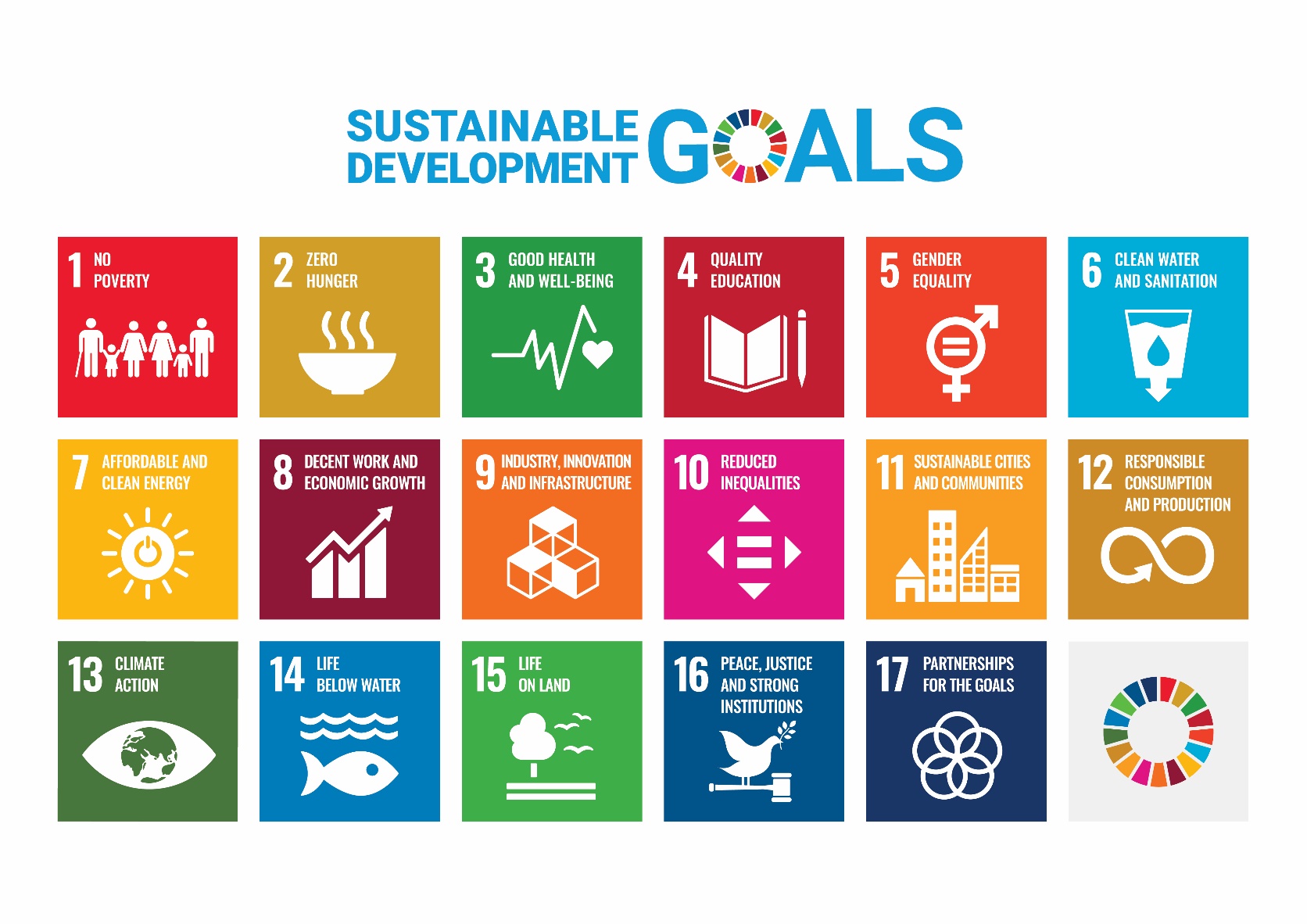 Many students studying liberal arts have different levels of understanding of mathematics. This course works towards equity of knowledge in the basic areas of the discipline at the same time that students are pushed to connect the contents of the course with real-life experiences.Many students studying liberal arts have different levels of understanding of mathematics. This course works towards equity of knowledge in the basic areas of the discipline at the same time that students are pushed to connect the contents of the course with real-life experiences.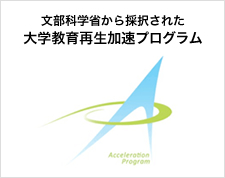 Advanced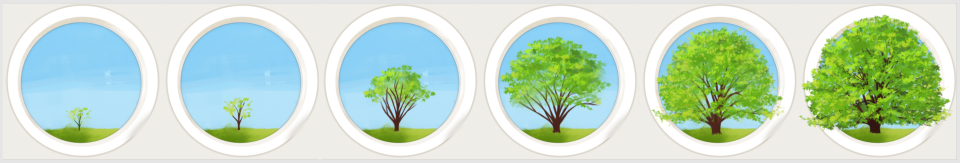 ProficientDevelopingEmergingNo AttemptCritical ThinkingAbility to Identify & Solve ProblemsInsightful comments in class discussionsStudent shows proven ability to analyze data, gather and assess resources, and disseminate opinions in a scholarly manner.Able to contribute to class discussions, and to perform a basic analysis of data, gather and assess resources, and express opinions in an adequate manner.Beginning to visualize the ways in which information can be combined and applied to solving a given problem, but struggles with complex and relationshipsStudent shows motivation but must learn the concepts and mechanisms that apply to critical thinking, such as information gathering, assessment and synthesisInsufficient effort or evidence of achievementCritical ThinkingInformation GatheringInsightful comments in class discussionsStudent shows proven ability to analyze data, gather and assess resources, and disseminate opinions in a scholarly manner.Able to contribute to class discussions, and to perform a basic analysis of data, gather and assess resources, and express opinions in an adequate manner.Beginning to visualize the ways in which information can be combined and applied to solving a given problem, but struggles with complex and relationshipsStudent shows motivation but must learn the concepts and mechanisms that apply to critical thinking, such as information gathering, assessment and synthesisInsufficient effort or evidence of achievementCritical ThinkingAssessment of CredibilityInsightful comments in class discussionsStudent shows proven ability to analyze data, gather and assess resources, and disseminate opinions in a scholarly manner.Able to contribute to class discussions, and to perform a basic analysis of data, gather and assess resources, and express opinions in an adequate manner.Beginning to visualize the ways in which information can be combined and applied to solving a given problem, but struggles with complex and relationshipsStudent shows motivation but must learn the concepts and mechanisms that apply to critical thinking, such as information gathering, assessment and synthesisInsufficient effort or evidence of achievementCritical ThinkingSocial SkillsInsightful comments in class discussionsStudent shows proven ability to analyze data, gather and assess resources, and disseminate opinions in a scholarly manner.Able to contribute to class discussions, and to perform a basic analysis of data, gather and assess resources, and express opinions in an adequate manner.Beginning to visualize the ways in which information can be combined and applied to solving a given problem, but struggles with complex and relationshipsStudent shows motivation but must learn the concepts and mechanisms that apply to critical thinking, such as information gathering, assessment and synthesisInsufficient effort or evidence of achievementCritical ThinkingProfessional SkillsInsightful comments in class discussionsStudent shows proven ability to analyze data, gather and assess resources, and disseminate opinions in a scholarly manner.Able to contribute to class discussions, and to perform a basic analysis of data, gather and assess resources, and express opinions in an adequate manner.Beginning to visualize the ways in which information can be combined and applied to solving a given problem, but struggles with complex and relationshipsStudent shows motivation but must learn the concepts and mechanisms that apply to critical thinking, such as information gathering, assessment and synthesisInsufficient effort or evidence of achievementGlobal PerspectivesCultural RelevancyFully engaged in current events and shows and understanding of social inequalities and cultural differences.Student is aware of current events and world cultures, but is unable to apply macro-level situations to her/his own life.Exhibits interest and intrigue in current events and world culture, but has difficulty understanding relevancy.Student expresses one-sided ideals from an ethnocentric point of view. Completely lacks awareness of world issues or events.Insufficient effort or evidence of achievementGlobal PerspectivesAwareness of Current Events & Global IssuesFully engaged in current events and shows and understanding of social inequalities and cultural differences.Student is aware of current events and world cultures, but is unable to apply macro-level situations to her/his own life.Exhibits interest and intrigue in current events and world culture, but has difficulty understanding relevancy.Student expresses one-sided ideals from an ethnocentric point of view. Completely lacks awareness of world issues or events.Insufficient effort or evidence of achievementEnglish Language AbilityReadingExhibits fluency/near fluency in speaking and writing.  Grammar and reading ability similar to native English speaker. Able to use context clues when faced with unfamiliar vocabulary.Proficient English ability; relies mainly on familiar vocabulary.  Should be encouraged to advance beyond comfort zone.Adequate English ability; must reference dictionary oftenStudent has some English ability, but lacks confidence in using and understanding.  Very limited vocabulary knowledge, struggles with grammar and pronunciation  Unable to form questionsInsufficient effort or evidence of achievementEnglish Language AbilityWritingExhibits fluency/near fluency in speaking and writing.  Grammar and reading ability similar to native English speaker. Able to use context clues when faced with unfamiliar vocabulary.Proficient English ability; relies mainly on familiar vocabulary.  Should be encouraged to advance beyond comfort zone.Adequate English ability; must reference dictionary oftenStudent has some English ability, but lacks confidence in using and understanding.  Very limited vocabulary knowledge, struggles with grammar and pronunciation  Unable to form questionsInsufficient effort or evidence of achievementEnglish Language AbilityOral CommunicationExhibits fluency/near fluency in speaking and writing.  Grammar and reading ability similar to native English speaker. Able to use context clues when faced with unfamiliar vocabulary.Proficient English ability; relies mainly on familiar vocabulary.  Should be encouraged to advance beyond comfort zone.Adequate English ability; must reference dictionary oftenStudent has some English ability, but lacks confidence in using and understanding.  Very limited vocabulary knowledge, struggles with grammar and pronunciation  Unable to form questionsInsufficient effort or evidence of achievementEnglish Language AbilityWritingExhibits fluency/near fluency in speaking and writing.  Grammar and reading ability similar to native English speaker. Able to use context clues when faced with unfamiliar vocabulary.Proficient English ability; relies mainly on familiar vocabulary.  Should be encouraged to advance beyond comfort zone.Adequate English ability; must reference dictionary oftenStudent has some English ability, but lacks confidence in using and understanding.  Very limited vocabulary knowledge, struggles with grammar and pronunciation  Unable to form questionsInsufficient effort or evidence of achievementEnglish Language AbilityOral CommunicationExhibits fluency/near fluency in speaking and writing.  Grammar and reading ability similar to native English speaker. Able to use context clues when faced with unfamiliar vocabulary.Proficient English ability; relies mainly on familiar vocabulary.  Should be encouraged to advance beyond comfort zone.Adequate English ability; must reference dictionary oftenStudent has some English ability, but lacks confidence in using and understanding.  Very limited vocabulary knowledge, struggles with grammar and pronunciation  Unable to form questionsInsufficient effort or evidence of achievement